DICHIARAZIONE AI SENSI DELL’ART. 15, comma 1, lettere c) del D.Lgs. 33/2013Il__/la sottoscritto/a_______________________,__________________________, visto l’art. 15, comma 1, lettere c) - d) del D.Lgs. 33/2013,____________,nato/aa________________________,ilCF______________________,incaricato/a di svolgereconsapevole delle sanzioni penali nel caso di dichiarazioni non veritiere e falsità negli atti,richiamate dall’art. 76 del DPR n. 445 del 28/12/2000, sotto la propria responsabilità,DICHIARAdi essere titolare dei seguenti incarichi e/o cariche presso enti di diritto privato regolati ofinanziati dalla pubblica amministrazione (indicare le cariche rivestite o gli incarichi svolti,specificando l’ente conferente ed il relativo compenso).CARICA/INCARICOENTE CONFERENTECOMPENSOdi NON essere titolare di altre cariche o incarichi presso enti di diritto privato regolati ofinanziati dalla pubblica amministrazione.di svolgere la seguente attività professionale: ___________________di NON svolgere attività professionale.Il/la sottoscritto/a si impegna altresì a comunicare tempestivamente ogni variazione dei dati della presente dichiarazione.Sul mio onore affermo che la dichiarazione corrisponde al vero.Modugno, lì ______________Firma_________________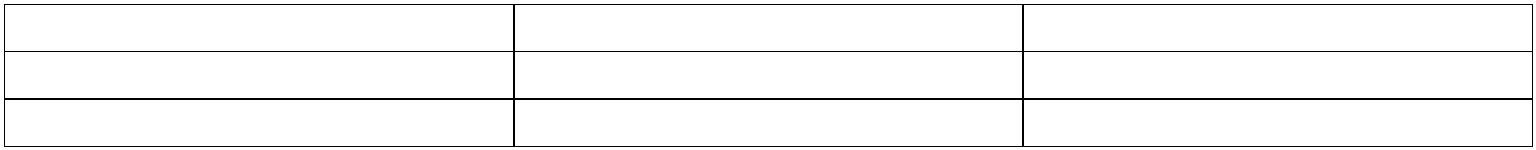 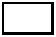 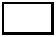 Decreto legislativo 14 marzo 2013, n. 33Riordino della disciplina riguardante gli obblighi di pubblicità, trasparenza e diffusione di informazioni daparte delle pubbliche amministrazioni(G.U. n. 80 del 5 aprile 2013)Art. 15. Obblighi di pubblicazione concernenti i titolari di incarichi dirigenziali e di collaborazione oconsulenza1. Fermi restando gli obblighi di comunicazione di cui all'articolo 17, comma 22, della legge 15 maggio 1997,n. 127, le pubbliche amministrazioni pubblicano e aggiornano le seguenti informazioni relative ai titolari diincarichi amministrativi di vertice e di incarichi dirigenziali, a qualsiasi titolo conferiti, nonché dicollaborazione o consulenza:a) gli estremi dell'atto di conferimento dell'incarico;b) il curriculum vitae;c) i dati relativi allo svolgimento di incarichi o la titolarità di cariche in enti di diritto privato regolati o  finanziati dalla pubblica amministrazione o lo svolgimento di attività professionali;d) i compensi, comunque denominati, relativi al rapporto di lavoro, di consulenza o di collaborazione, conspecifica evidenza delle eventuali componenti variabili o legate alla valutazione del risultato.2. La pubblicazione degli estremi degli atti di conferimento di incarichi dirigenziali a soggetti estranei allapubblica amministrazione, di collaborazione o di consulenza a soggetti esterni a qualsiasi titolo per i quali èprevisto un compenso, completi di indicazione dei soggetti percettori, della ragione dell'incarico edell'ammontare erogato, nonché la comunicazione alla Presidenza del Consiglio dei Ministri - Dipartimentodella funzione pubblica dei relativi dati ai sensi dell'articolo 53, comma 14, secondo periodo, del decretolegislativo 30 marzo 2001, n. 165 e successive modificazioni, sono condizioni per l'acquisizione dell'efficaciadell'atto e per la liquidazione dei relativi compensi. Le amministrazioni pubblicano e mantengono aggiornatisui rispettivi siti istituzionali gli elenchi dei propri consulenti indicando l'oggetto, la durata e il compensodell'incarico. Il Dipartimento della funzione pubblica consente la consultazione, anche per nominativo, deidati di cui al presente comma.3. In caso di omessa pubblicazione di quanto previsto al comma 2, il pagamento del corrispettivo determinala responsabilità del dirigente che l'ha disposto, accertata all'esito del procedimento disciplinare, ecomporta il pagamento di una sanzione pari alla somma corrisposta, fatto salvo il risarcimento del dannodel destinatario ove ricorrano le condizioni di cui all'articolo 30 del decreto legislativo 2 luglio 2010, n. 104.4. Le pubbliche amministrazioni pubblicano i dati cui ai commi 1 e 2 entro tre mesi dal conferimentodell'incarico e per i tre anni successivi alla cessazione dell'incarico.5. Le pubbliche amministrazioni pubblicano e mantengono aggiornato l'elenco delle posizioni dirigenziali,integrato dai relativi titoli e curricula, attribuite a persone, anche esterne alle pubbliche amministrazioni,individuate discrezionalmente dall'organo di indirizzo politico senza procedure pubbliche di selezione, di cuiall'articolo 1, commi 39 e 40, della legge 6 novembre 2012, n. 190.